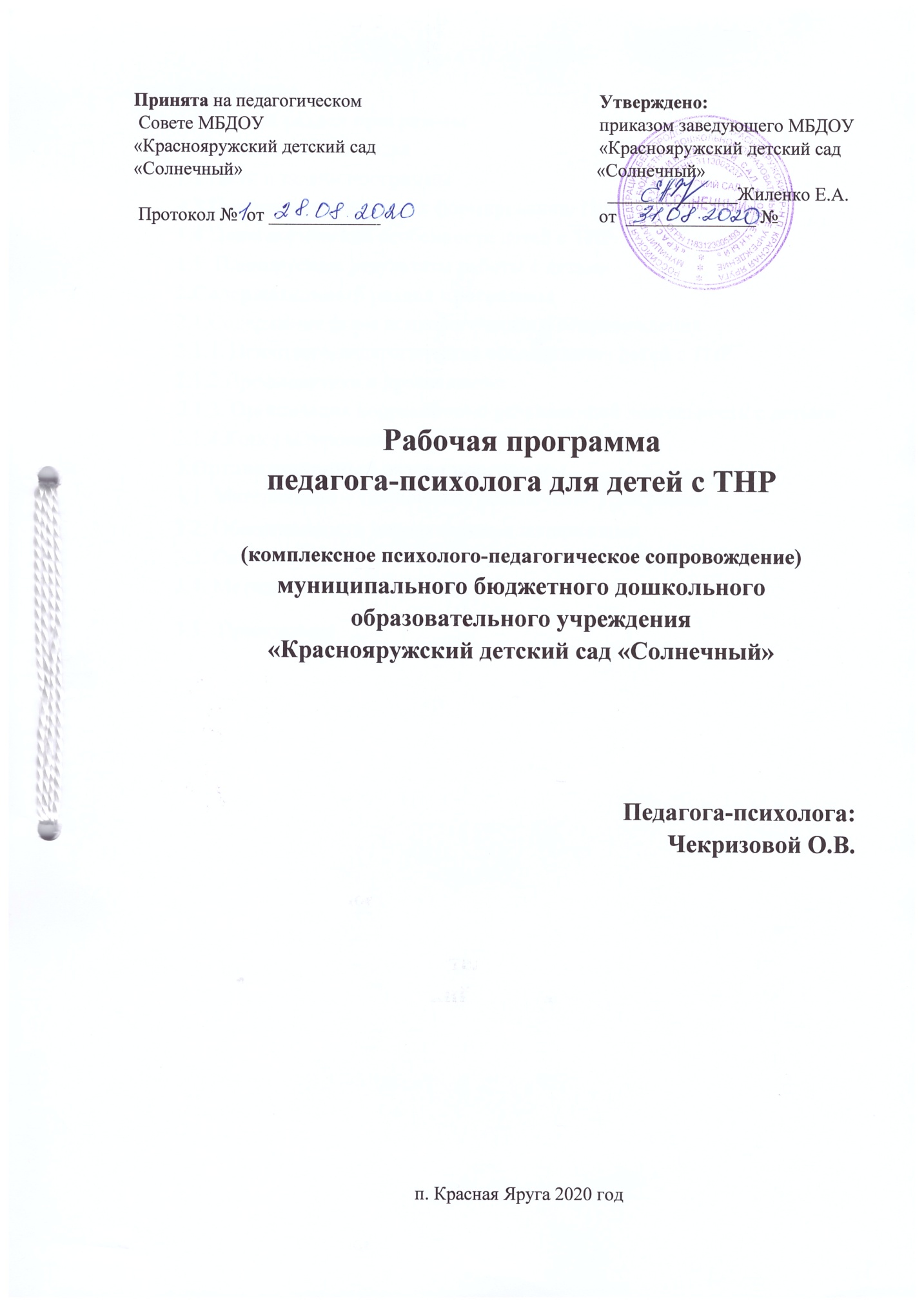 Содержание 1.Целевой раздел программы 1.Пояснительная записка 1.2.Цели и задачи программы  1.3.Принципы и подходы к формированию программы  1.4.Психологические особенности детей с ТНР.  1.5 Планируемые результаты работы с детьми2.Содержательный раздел программы 2.1 Содержание форм психологического сопровождения  2.1.1. Психолого-педагогическое обследование детей с ТНР 2.1.2.Профилактика и просвещение  2.1.3. Организация коррекционно-развивающей деятельности с детьми  2.1.4.Консультирование3.Организационный раздел программы 3.1. Материально – техническое обеспечение программы  3.2. Обеспеченность методическими материалами  3.3. Система оценки достижений планируемых результатов  3.4. Методическое обеспечение Целевой раздел программы 1. Пояснительная записка Деятельность педагога-психолога с детьми, имеющими ТНР строиться в соответствии с программой логопедической работы по преодолению общего недоразвития речи под ред. Т.Б.Филичевой, Г.В.Чиркиной. Структура и содержание деятельности разработаны в соответствии со следующими нормативно-правовыми документами: Федеральный закон «Об образовании в Российской Федерации»от 29 декабря 2012 г. N 273-ФЗ; Приказ Министерства образования и науки Российской Федерации от 17 октября 2013 г. № 1155 «Об утверждении федерального государственного образовательного стандарта дошкольного образования»; Приказ от 30 августа 2013 года N 1014 «Об утверждении Порядка организации и осуществления образовательной деятельности по основным общеобразовательным программам - образовательным Программам дошкольного образования»; Постановления Главного государственного санитарного врача Российской Федерации от 15 мая 2013 г. N 26 г. Москва « Обутверждении СанПиН 2.4.1.3049-13 «Санитарно эпидемиологические требования к устройству, содержанию и организации режима работы дошкольных образовательных организаций»; Приказ Министерства образования Российской Федерации от 22октября 1999 	г. 	N 	636 	«Об 	утверждении 	положения 	о 	службе Практической психологии в системе министерства образования РФ»; • Приказ Министерства общего и профессионального образования РФ от 12 	ноября 	2007 	г. 	№ 	2405 	«Об 	утверждении 	базового Компонента деятельности педагога-психолога»; Письмо Министерства образования Российской Федерации от 24декабря 2001 года N 29/1886-6 «Об использовании рабочего Времени педагога-психолога образовательного учреждения»; Письмо Министерства общего и профессионального образования Российской Федерации от7 января 1999 г. N 70/23-16 «О практике проведения диагностики развития ребенка в системе дошкольного образования»; Письмо МО РФ от 16.12.98 № 01-50-205ин/32-03 «О психолого медико-педагогическом консилиуме». Программа предназначена для обучения и воспитания детей 5-7 лет (с I, ІІ и ІІІ уровнем общего недоразвития речи), принятых в дошкольное учреждение на два года. Программа является коррекционно-развивающей.  1.2.Цели и задачи программы Цель программы: методическое обеспечение всех участников образовательного процесса в вопросах осуществления психологического сопровождения развития детей с ТНР в соответствии с требованиями ФГОС ДО.  Данная цель конкретизируется в следующих задачах:Основные задачи: -Развивать психические процессы у детей с ТНР; -Осуществлять коррекцию негативных тенденций развития; -Развитие индивидуальных качеств и возможностей каждого ребенка. -Обеспечивать формирование и достижение планируемых результатов освоения программы, подбирая, совершенствуя и систематизируя методы работы педагога-психолога в соответствии с программным содержанием;-Разрабатывать систему повышения психологической компетентности педагогов,-Осуществлять взаимосвязь с педагогическим коллективом при взаимодействии с детьми;-Консультировать и поддерживать семью, с целью повышения компетентности родителей (законных представителей) в вопросах развития и образования, охраны и укрепления здоровья детей.Условия реализации деятельности: Необходимым условием реализации коррекционно-развивающей деятельности является взаимодействие специалистов МБДОУ, обладающими необходимыми знаниями о характерных особенностях детей в особенности с ТНР, о современных формах и методах работы с различными категориями детей. Работа ведется с учетом возрастных и специфических особенностей детей. 1.3.Принципы и подходы к формированию Программы 1. Системность коррекционных, профилактических и развивающих задач Задачи коррекционной программы сформулированы как система задач трех уровней: коррекционного (исправление отклонений, нарушений развития, разрешение трудностей); профилактического; развивающего (оптимизация, стимулирование и обогащение содержания развития).  2. Единство диагностики и коррекции Этот принцип отражает целостность процесса оказания коррекционной психолого-педагогической помощи ребенку. Он предполагает обязательное комплексное диагностическое обследование ребенка и на основе его результатов определение целей и задач индивидуальной коррекционно- развивающей программы. При этом осуществляется постоянный контроль за развитием лексико-грамматического строя, связного высказывания ребенка, за его деятельностью, поведением, динамикой его эмоциональных состояний, чувств и переживаний, что позволяет внести необходимые коррективы в обучающие программы.  3. Приоритетность коррекции каузального типа В зависимости от цели и направленности можно выделить два типа коррекции: симптоматическую и каузальную. Симптоматическая коррекция направлена на преодоление внешних проявлений трудностей развития. Каузальная – предполагает устранение причин, лежащих в основе трудностей воспитания и развития. При несомненной значимости обоих типов коррекции приоритетной следует считать каузальную.  4. Деятельностный принцип коррекции Данный принцип означает, что генеральным способом коррекционно-развивающего воздействия является организация активной деятельности ребенка и создание оптимальных условий для ориентировки ребенка в конкретной ситуации.  5. Учет возрастно-психологических и индивидуальных особенностей ребенка Согласно этому принципу следует учитывать соответствие хода развития ребенка, психического и личностного, нормативному, памятуя в то же время об уникальности, неповторимости, своеобразии каждой личности.  6. Комплексность методов психологического воздействия Этот принцип позволяет говорить о необходимости использования, как в обучении, так и воспитании детей с ТНР всего многообразия методов, приемов, средств. К их числу можно отнести и те, что получили в теории и практике коррекции в последние годы наибольшее распространение и признание. Это методы игровой коррекции: методы арт-, сказко-, и гротерапии; методы модификации поведения (поведенческий тренинг).  7. Активное привлечение ближайшего социального окружения к работе с ребенком Перенос нового позитивного опыта, полученного ребенком на коррекционных занятиях, в реальную жизненную практику возможен лишь при условии готовности ближайших партнеров ребенка принять и реализовать новые способы общения и взаимодействия с ним, поддержать ребенка в его саморазвитии и самоутверждении.  Перечисленные принципы позволяют наметить стратегию и направления коррекционно-развивающей деятельности и прогнозировать степень ее успешности.  Важным условием результативности организации обучающей и развивающей деятельности непосредственно на занятиях будет являться, насколько последовательно реализуются дидактические принципы. Этапы работы: Организационно-методический этап. Включает в себя набор детей в группу, определение индивидуальной программы психолого-педагогического сопровождения. Набор детей в группу планируется осуществлять по рекомендации комиссии ТПМПК Диагностический этап. Проведение индивидуальной и групповой диагностики детей, сбор анамнестических данных. Диагностическое обследование ребенка проводит каждый специалист (педагог – психолог, учитель – логопед, воспитатель). Коррекционно – развивающий этап. Индивидуальные и групповые занятия со специалистами. 4.Заключительный этап. Проведение итоговой диагностики. Подведение итогов. Диагностическое обследование детей проводится дважды в год, вначале и в конце учебного года. 1.4. Психологические особенности развития детей с ТНР Все психические процессы у ребёнка – память, внимание, воображение, мышление, 	целенаправленное 	поведение 	– 	развиваются при непосредственном участии речи (Л. С. Выготский, А. Р. Лурия, А. В.Запорожец и др.) Вопрос соотношения недоразвития речевых и познавательных процессов при нарушениях речи должен решаться дифференцированно, так как группа детей с нарушениями речи достаточно полиморфна и отличается многообразием форм. Каждой из них может соответствовать своя картина несформированности познавательной сферы, что зависит от выраженности и локализации органической и функциональной недостаточности центральной нервной системы (Е.М. Мастюкова) У ребёнка с общим недоразвитием речи наблюдается качественное своеобразие развития всех психических процессов. «У многих детей с речевыми нарушениями при формально сохранном интеллекте имеют место выраженные трудности обучения, своеобразное неравномерное дисгармоничное отставание психического развития» (Е.М. Мастюкова, 1976) Мышление Несформированность наглядно-образного мышления при недоразвитии речи в большинстве случаев по степени выраженности связана с тяжестью речевого дефекта. У детей с недоразвитием речи на процесс и результаты мышления влияют недостатки в знаниях и, наиболее часто нарушения самоорганизации. У них обнаруживается недостаточный объем сведений об окружающем, о свойствах предметов, возникают трудности в установлении причинно- следственных связей явлений. Для многих детей с ТНР характерна ригидность мышления. Обладая полноценными предпосылками для овладения мыслительными операциями, с трудом овладевают анализом, синтезом, сравнением. Дошкольники с ТНР по уровню сформированности логических операций значительно отстают от своих нормально развивающихся сверстников. Выделяют четыре группы детей с ТНР по степени сформированности логических операций. 1 группа. У детей, относящихся к данной группе: достаточно высокий уровень сформированности невербальных и вербальных логических операций, соответствующий показателям детей с нормальным речевым развитием; высокий уровень познавательной активности; целенаправленная деятельность детей устойчива и планомерна. 2 группа. У детей, вошедших во вторую группу: уровень сформированности логических операций ниже возрастной нормы; речевая активность снижена, дети испытывают трудности приема словесной инструкции; отмечается ограниченный объем кратковременной памяти, не могут удержать словесный ряд. 3 группа. У детей, отнесенных к данной группе: нарушена целенаправленная деятельность при выполнении как вербальных, так и невербальных заданий; для них характерны недостаточная концентрация внимания; низкий уровень познавательной активности; низкий объем представлений об окружающем; трудности установления причинно-следственных связей. Однако дети имеют потенциальные возможности для овладения абстрактными понятиями, если со стороны логопеда и педагога – психолога им будет оказана помощь. 4 группа. Для дошкольников, вошедших в четвертую группу: характерно недоразвитие логических операций, логическая деятельность детей отличается крайней неустойчивостью, отсутствием планомерности; познавательная активность низкая; контроль над правильностью выполнения заданий отсутствует. Воображение Дети с общим недоразвитием речи по уровню продуктивной деятельности воображения отстают от нормально развивающихся сверстников(В. П. Глухов, 1985): для них характерна быстрая истощаемость процессов воображения; отмечаются использование штампов в работе, однообразность; детям требуется значительно больше времени для включения в работу, в процессе работы отмечается увеличение длительности пауз; наблюдается истощение деятельности. Ответы детей с ТНР по выполненным рисункам, как правило, односложны и сводятся к простому называнию изображенных предметов либо носят форму короткого предложения. Как следствие, речевое недоразвитие (бедный словарь, несформированность фразовой речи, многочисленные ахроматизмы и др.) в сочетании с отставанием в развитии творческого воображения являются серьёзным препятствия для словотворчества детей. Внимание Многие авторы отмечают у детей с ТНР недостаточные устойчивость, объем внимания, ограниченные возможности его распределения (Р. Е. Левина, Т. Б. Филичева, Г. В. Чиркина, А. В. Ястребова). Следует отметить, что Р. Е. Левина выделяла нарушение внимания как одну из причин возникновения общего недоразвития речи. Низкий уровень произвольного внимания приводит к несформированности или значительному нарушению у них структуры деятельности (О. Н. Усанова, Ю. Ф. Гаркуша, 1985). Данные нарушения выражаются в следующем: Дети быстро устают в процессе деятельности, продуктивность, темп быстро падают; Дошкольники испытывают трудности при планировании своих действий, поиске способов и средств, в решении различных задач, ошибаются на протяжении всей работы (характер ошибок и их распределение во времени качественно отличаются от нормы) ;Распределение внимания между речью и практическим действием для детей с ТНР речи оказывается трудной, порой невыполнимой задачей; Все виды контроля за деятельностью (упреждающий, текущий и последующий) часто являются несформированными или значительно нарушенными. Особенности произвольного внимания у детей с недоразвитием речи ярко проявляются в характере отвлечений. Так, например, если для детей с нормой речевого развития в процессе деятельности характерна тенденция к отвлечению «на экспериментатора». Дети смотрят на экспериментатора, и пытаются определить по его реакции, правильно или нет они выполняют задание). Для детей с ТНР преимущественными видами отвлечения являются следующие: посмотрел в окно, по сторонам, осуществляет действия, не связанные с выполнением задания. Память При относительно сохранной смысловой, логической памяти у детей с ТНР заметно снижена слуховая память и продуктивность запоминания по сравнению с нормально говорящими детьми. Дети часто забывают сложные инструкции (трех-, четырехступенчатые, опускают некоторые их элементы и меняют последовательность предложенных заданий; запоминание вербальных стимулов у детей с ТНР значительно хуже, чем у детей без речевой патологии. Восприятие Нарушение восприятия отмечается у всех детей с нарушением речи. По данным многих авторов, несформированность восприятия занимает одно из первых мест в числе причин, приводящих к речевым нарушениям, к учебной дезадаптации детей дошкольного возраста. При общем недоразвитии речи восприятие сформировано недостаточно и имеет ряд особенностей, которые выражаются: В нарушении целостности восприятия. Дети не могут сложить разрезную картинку, не выполняют конструирование по образцу из палочек и строительного материала; характерным является неточное расположение деталей в рисунке, либо фигуры в пространстве. Дети испытывают трудности при соотнесении с сенсорными эталонами; при соотнесении этих образцов-эталонов с предметами окружающего мира .При выполнении задачи «приравнивание к эталону» дошкольники часто используют элементарные формы ориентировки. Нарушено восприятие собственной схемы тела. Наблюдаются трудности ориентировки в собственном теле, особенно при усложнении заданий (А. П. Воронова, 1993) .Формирование представлений о ведущей руке, о частях лица, тела происходит позднее, чем у нормально развивающихся сверстников. Пространственные ориентировки. Важно отметить, что при ТНР у детей нарушено формирование пространственных представлений. Многие пространственные понятия (спереди, сзади, вверху, внизу) дети осваивают только в ходе специального обучения. Они затрудняются в понимании предлогов и наречий, отражающих пространственные отношения (под, над, около).Затрудняются в дифференциации понятий «справа» и «слева», обозначающих местонахождение объекта. Дошкольники с ТНР имеют и низкий уровень развития буквенного гнозиса: они с трудом дифференцируют нормальное и зеркальное написание букв, не узнают буквы, наложенные друг на друга, обнаруживают трудности в назывании и сравнении букв, сходных графически, в назывании букв печатного шрифта, данных в беспорядке. В связи с этим многие дети оказываются не готовыми к овладению письмом. Моторика В результате исследований сотрудниками лаборатории высшей нервной деятельности ребенка Института физиологии детей и подростков АПН установлено, что уровень развития речи детей находится в прямой зависимости от степени сформированности тонких движений пальцев рук. «Морфологическое и функциональное формирование речевых областей совершается под влиянием кинестетических импульсов от рук», «влияние про приоцептивной импульсации с мышц руки так значительно только в детском возрасте, пока идет формирование речевой моторной области» (М.М. Кольцова, 1973, 1979)..Для детей с общим недоразвитием речи характерно некоторое отставание в развитии двигательной сферы: движения у них плохо координированы, снижены скорость и четкость их выполнения. Дети испытывают трудности при выполнении движений по словесной инструкции. Отстают от нормально развивающихся сверстников в воспроизведении двигательных упражнений и заданий пространственно- временным параметрам. Недостаточная координация движений прослеживается во всех видах моторики: общей, мимической, мелкой и артикуляционной. Характерными являются особенности развития мимической моторики. Страдает точность и полнота выполнения движений. При сохранных непроизвольных движениях отмечается появление со дружественных движений при попытке выполнить произвольные движения (участие мышц лба, щеки или губ при подмигивании одним глазом); выявляется неполнота и неточность в работе мышц и органов артикуляционного аппарата. Недостаточное развитие тактильно-моторных ощущений влияет неспособность детей к изобразительному творчеству. У детей наблюдается узость тематики рисунков и многократные повторения темы, отсутствие способов изображения предметов и явлений, бедность приемов лепки и конструирования, неумение владеть ножницами и т.д. И даже дети, владеющие элементарными техническими приемами, не проявляют достаточной усидчивости, воли и внимания в своих занятиях. Снижено и критическое отношение к чужой и своей работе. Эмоционально-волевая сфера Повышенное внимание к эмоциональному развитию дошкольника  обусловлено формированием главного психологического новообразования в этом возрасте – начала произвольности психических процессов и психологической готовности к школе (В. А. Аверин, 1998). Авторы исследований обращают внимание на нестабильность эмоционально-волевой сферы у детей с ТНР. В психическом облике этихдетей наблюдаются отдельные черты общей эмоционально волевой незрелости, слабая регуляция произвольной деятельности (Н. С. Жукова, Е. М. Мастюкоав, Т. Б. Филичева, 1990).Отмечаются аффективные реакции: дети осознают свой дефект, вследствие чего появляется негативное отношение к речевому общению, инициативы в общении обычно такие дети не проявляют, зачастую этому мешают непонимание словесных инструкций или невозможность высказать свое пожелание. Дети, как правило, не прибегают к речевому общению с целью уточнения инструкции (Л. И. Белякова, Ю. Ф. Гаркуша, О. Н. Усанова, Э. Л. Фитередо, 1991) . Такие особенности речевого развития, как бедность и недифференцированность словарного запаса, явная недостаточность глагольного словаря, своеобразие связного высказывания, препятствуют осуществлению полноценного общения. Следствием этих трудностей являются снижение потребности в общении, несформированность форм коммуникации (диалогическая и монологическая речь, особенности поведения: незаинтересованность в контакте, неумение ориентироваться в ситуации общения, негативизм. Данное утверждение во многом объясняет свойственную, в отличие от детей с нормальным речевым развитием, пассивность, сензитивность, зависимость от окружающих, склонность к спонтанному поведению, повышенную обидчивость и ранимость, страхи. Ограниченность речевого общения ребенка во многом способствует развитию отрицательных качеств характера: застенчивости, нерешительности, негативизму, замкнутости, заниженной, самооценке, агрессивности. Как следствие затрудняются не только процесс межличностного взаимодействия детей, но и создаются серьезные проблемы, которые сказываются при развитии и обучении. Игровая деятельность детей с речевыми нарушениями складывается только при непосредственном воздействии направляющего слова взрослого и обязательного повседневного руководства ею. На первых этапах игровые действия протекают при очень ограниченном речевом общении, что порождает сокращение объема игр и их сюжетную ограниченность. Без специально организованного обучения игра, направленная на расширение словаря и жизненного опыта детей с речевыми нарушениями, самостоятельно не возникает. Основные свои знания и впечатления дети получают только в процессе целенаправленной игровой деятельности Таким образом, для детей с ОНР характерными являются: неустойчивость внимания, снижение объема, ограниченные возможности его распределения; нарушение восприятия; снижение вербальной памяти и продуктивности запоминания; низкий уровень развития воображения; отставание в развитии словесно-логического мышления; нарушение мелкой, общей, мимической, артикуляционной моторики; эмоционально-волевая незрелость; низкая познавательная активность; недостаточная регуляция произвольной деятельности; трудности в общении. Все указанные выше факторы, несомненно, отрицательным образом сказывается на познавательном развитии детей. Дети с ТНР не могутспонтанно встать на онтогенетический путь развития речи, свойственный нормальным детям (Л.Ф. Спирова, 1980). С точки зрения оказания действенной коррекционно-педагогической помощи, важным будет являться комплексное решение вопроса, с учётом влияния первичного речевого недоразвития на психическое развитие ребенка, при отсутствующих коррекционных мероприятиях может замедляться темп интеллектуального развития. Поэтому неслучайно профессором Левиной Р.Е. был, выдвинут принцип предупредительного подхода к детям дошкольного возраста, который включает в себя не только исправление первичного дефекта, но иобязательную подготовку детей к обучению в школе, т. Е. усвоение элементов грамоты. Основными направлениями коррекционно-развивающей работы с детьми с общим недоразвитием речи (ТНР) являются: I. По образовательной области «Речевое развитие» Развитие словаря. Формирование и совершенствование грамматического строя речи. -Развитие фонетико-фонематической системы языка и навыков языкового анализа и синтеза (развитие просодической стороны речи; работа над слоговой структурой и звук наполняемостью слов; совершенствование фонематических процессов, развитие навыков звукового и слогового анализа и синтеза). Развитие связной речи и формирование коммуникативных навыков. Обучение элементам грамоты. II. Образовательная область «Познавательное развитие» - Сенсорное развитие. Развитие психических функций. Формирование целостной картины мира. Познавательно-исследовательская деятельность. Развитие математических представлений. III. Образовательная область «Художественно-эстетическое развитие» - Восприятие художественной литературы. Изобразительная деятельность (рисование, аппликация, лепка). Музыкальное развитие (восприятие музыки, музыкально-ритмические движения, игра на детских музыкальных инструментах). IV. Образовательная область «Социально-коммуникативное развитие» Формирование общепринятых норм поведения. Формирование гендерных и гражданских чувств. Развитие игровой и театрализованной деятельности (подвижные игры, дидактические игры, сюжетно-ролевые игры, театрализованные игры). Формирование основ безопасности в быту, социуме, природе. V. Образовательная область «Физическое развитие» Физическая культура (основные движения, общеразвивающие упражнения, спортивные упражнения, подвижные игры). Овладение элементарными нормами и правилами здорового образа жизни.1.5. Планируемые результаты: В результате реализации коррекционно-развивающей работы ребенок с ТНР: имеет стабильную динамику физического и нервно–психического развития: обладает продуктивным и более устойчивым вниманием, у него развита слуховая, тактильная и зрительная память, образное и логическое мышление, ручная моторика; владеет диалогической и монологической формами речи, умеет задавать вопросы и грамотно отвечает на них; инициативно высказывается в диалоге, стремится вступить в диалог; он социально адаптирован к жизни в обществе: владение культурно – гигиеническими навыками, соблюдениеэлементарных правил здорового образа жизни; сформированы основные физические качества и потребность в двигательной активности с учётом их психомоторного развития любознательность, активность, задают вопросы воспитателю, любят экспериментировать; эмоционально отзывчивые, откликаются на эмоции близких людей, сверстников, сопереживают персонажам сказок, историй, рассказов; эмоционально реагируют на произведения изобразительного искусства, музыкальные и художественные произведения, мир природы; используют вербальные и невербальные средства общения, владеют диалогической речью, умеют договариваться; умеют планировать свои действия, направленные на достижение конкретной цели; способны решать интеллектуальные и личностные задачи, адекватные возрасту; имеют первичные представления о себе и собственной принадлежности, семье и распределении семейных обязанностей, обществе, государстве, мире и природе; владеют предпосылками учебной деятельности – умениями работать по правилу и образцу, слушать взрослого и выполнять его инструкции; у детей сформированы умения и навыки, необходимые для  осуществления различных видов детской деятельности. Содержательный раздел программы2.1.Содержание форм психологического сопровождения Реализация программы предполагает организацию работы со всеми субъектами образовательного процесса: детьми, педагогами, взрослыми.  Периодичность групповых занятий с детьми логопедической группы – 1 раз в неделю.  Взаимодействие с педагогами (консультации, беседы и т.п.) – по запросам, по плану. Взаимодействие с родителями (родительские собрания, беседы, консультации). Длительность занятий с детьми определяется в соответствии с СанПиН в зависимости от их возраста и индивидуальных особенностей, а так же цели занятия.  При осуществлении всех направлений психологической деятельности используются индивидуальная и групповая формы организации образовательной деятельности.2.1.1.Психолого-педагогическое обследование детей с ТНР Для успешности воспитания и обучения детей с ТНР необходима правильная оценка их возможностей и выявление особых образовательных потребностей. Всвязи с этим особая роль отводится психолого-медико-педагогической диагностике,позволяющей: •выявить индивидуальные психолого-педагогические особенности ребенка с ТНР; •определить оптимальный педагогический маршрут •обеспечить индивидуальным сопровождением каждого ребенка с ТНР в дошкольном учреждении; •спланировать коррекционные мероприятия, разработать программы коррекционной работы; •оценить динамику развития и эффективность коррекционной работы; •определить условия воспитания и обучения ребенка; • консультировать родителей ребенка. Все полученные данные заносятся в диагностическую карту психолого-медико-педагогического сопровождения ребенка. Проводится анализ данных о семье ребенка и наследственности; описывается состав семьи, возраст и образовательный уровень каждого ее члена, характерологические особенности родителей; фиксируются психические, неврологические, хронические соматическиезаболевания родственников, патологические особенности их физического облика. Данная информация обязательна для изучения педагогами и воспитателями, работающими с ребенком, с целью создания необходимых условий для его развитияв дошкольном учреждении. Психолого-педагогическое обследование является одним из компонентов комплексного подхода в изучении развития детей с ТНР. Его результаты рассматриваются в совокупности с другими данными о ребенке. Изучение и выявление особенностей познавательной деятельности, установления характера нарушений, потенциальных возможностей ребенка даетвозможность прогнозировать его развитие (создание индивидуального образовательного маршрута). Основной целью применения психологической диагностики является определение уровня речевого развития и состояния интеллекта детей с ТНР. Психодиагностическое обследование ребенка с проблемами в развитии является системным и включает в себя изучение всех сторон психики (познавательнаядеятельность, речь, эмоционально-волевая сфера, личностное развитие). В качествеисточников диагностического инструментария используются научно-практическиеразработки С. Д. Забрамной, Е. А. Стребелевой, М. М. Семаго. По результатампроведенных обследований проводится качественный анализ, который предполагаетоценку особенностей процесса выполнения ребенком заданий и допускаемых ошибок на основе системы качественных показателей. Качественные показатели, характеризующие эмоциональную сферу иповедение ребенка:•особенности контакта ребенка; •эмоциональная реакция на ситуацию обследования; •реакция на одобрение; •реакция на неудачи; •эмоциональное состояние во время выполнения заданий; •эмоциональная подвижность •особенности общения; •реакция на результат. Качественные показатели, характеризующие деятельность ребенка: •наличие и стойкость интереса к заданию; •понимание инструкции; •самостоятельность выполнения задания; •характер деятельности (целенаправленность и активность); •темп и динамика деятельности, особенности регуляции деятельности; •работоспособность; •организация помощи. Качественные показатели, характеризующие особенностипознавательной сферы и моторной функции ребенка: •особенности внимания, восприятия, памяти, мышления, речи; •особенности моторной функции. В комплексной оценке психического развития и потенциальных возможностей детей с комплексными нарушениями для определения содержаниядальнейшего обучения проводится педагогическое обследование. Оно предусматривает: получение сведений о ребенке, раскрывающих знания, умения,навыки, которыми он должен обладать на определенном возрастном этапе,установление основных проблем в обучении, темпа усвоения материала, выявление особенностей образовательной деятельности дошкольников с ОВЗ. Приэтом используются такие методы, как непосредственная беседа с ребенком иродителями, анализ работ дошкольника (рисунков, поделок и др.), педагогическоенаблюдение. Особое место отводится наблюдению за познавательной активностью ребенка, в процессе которого отмечается мотивационный аспектдеятельности, свидетельствующий о личностной зрелости дошкольника. Полученные сведения позволяют в дальнейшем целенаправленно вносить коррективы в организацию процесса воспитания и обучения детей с ТНР. 2.1.2.Профилактика и просвещение  Цель психо-профилактики: предупреждение возникновения явлений дез-адаптации у воспитанников, выполнение мероприятий по возникновению вторичных нарушений развития у детей, разработка конкретных рекомендаций педагогам и родителям по оказанию помощи в вопросах воспитания, обучения и развития с учетом возрастных и индивидуальных особенностей.Данное направление реализуется через включение психопрофилактической задачи в коррекционно-развивающие программы, реализуемые в логопедических группах, а также через комплекс методических рекомендаций для воспитателей и родителей.Цель пси-просвещения: создание условий для повышения психологической компетентности родителей и педагогов.Психологическое просвещение в условиях детского сада носит профилактический и образовательный характер. В первом речь идет о предупреждении отклонений в развитии и поведении посредством информирования родителей и воспитателей. Предметом информирования являются причины возникновения отклонений, признаки, свидетельствующие об их наличии, а также возможные для дальнейшего развития ребенка, во втором случае имеется в виду ознакомление родителей и педагогов с различными областями психологических знаний, способствующих самопознанию, познанию окружающих людей и сферы человеческих взаимоотношений. Проведение систематизированного психологического просвещения родителей в форме родительских собраний, круглых столов и пр. с обязательным учетом в тематике возраста детей и актуальности рассматриваемых тем для родителей.  Наряду с вербально-коммуникативными средствами в психологическом просвещении широко используется и невербальные (наглядные) средства. В условиях дошкольного учреждения они представлены стендовой информацией, специально оформленными брошюрами и распечатками рекомендательных текстов, развивающих игр и упражнений, мини-тестов и анкет.  2.1.3. Организация коррекционно-развивающей деятельности с детьми. Цель коррекционно-развивающей работы – коррекция недостатков познавательной и эмоционально-личностной сферы детей средствами изучаемого программного материала. Задачи, решаемые на коррекционно-развивающих занятиях:  создание условий для максимальной коррекции нарушений, для развития сохранных функций;формирование положительной мотивации к обучению;повышение уровня общего развития, восполнение пробелов предшествующего развития и обучения;коррекция отклонений в развитии познавательной и эмоционально–личностной сферы; формирование механизмов волевой регуляции в процессе осуществления заданной деятельности;формирование умения общаться, развитие коммуникативных навыков.Группа, с которой совместно работают воспитатель и педагогпсихолог меняется и комплектуется по рекомендациям учителя-логопеда.  Средства реализации программы: арт-терапия и игро-терапия, психо-гимнастика, релакс-тренинг, развивающие игры и упражнения, речевые игры, коммуникативные игры.  Занятия проводятся 1 раз в неделю, их продолжительность – 20- 25 минут.  Цель программы: комплексное развитие ребенка.  Задачи: -развитие самосознания, позитивного восприятия себя и окружающих людей;  -стимулирование высказываний о себе своих чувствах ,мыслях , мечтах;  -формирование волевых качеств ,само регуляции в поведении и общении;  -активизация познавательных процессов, расширение общего кругозора; развитие творческих способностей;  -совершенствование мелкой моторикиСовместное тематическое планирование учителя – логопеда и педагога-психолога для детей, посещающих лого-пункт. 2.1.4.КонсультированиеЦель психологического консультирования: оптимизация взаимодействия участников образовательного процесса и оказание им психологической помощи при выстраивании и реализации индивидуальной программы воспитания и развития.  Консультирование осуществляется по запросу администрации, родителей и педагогов. Результатом взаимодействия является удовлетворение «реального» запроса и выработка рекомендаций коррекционно-профилактического и информационного характера. Основным методом психологического консультирования является беседа, а формой проведения – индивидуальная консультация.  Необходимо отметить специфику психологического консультирования в условиях детского сада. Она заключается в опосредованном характере консультирования, т.е. направленном на проблемы развития и образования ребенка независимо от лиц, запрашивающих психологическую помощь. Ребенок-дошкольник в очень редких случаях выступает инициатором запроса, в основном инициативу проявляют лица, его окружающие. По этой причине педагог-психолог вынужден дифференцировать содержание запросов, с целью определения возможности опосредованно решить трудности ребенка.  Примерный перечень тем для психологического консультирования «Профилактика социальной дез-адаптации у детей с ТНР»  «Детские страхи»  «Агрессивность»  «Психологическое неблагополучие»  «Непослушание»  «Кризис 7-ми лет»  «Тревожность»  «Недостаточное развитие мелкой моторики»  «Низкий уровень развития познавательных процессов»  «Нарушения в сфере общения»  «Застенчивость»  «Нестабильность эмоционального состояния»  «Гипер-активность»  «Психологическая поддержка семьи» - «Роль игры в подготовке к школе»  «Психологическая готовность к школе».Организационный раздел программы3.1. Материально – техническое обеспечение Программы  Групповые коррекционно-развивающие психологические занятия проводятся в групповых помещениях.  Работа по индивидуальным образовательным маршрутам проводится в кабинете педагога-психолога.  Созданная пространственно – предметная среда, позволяет обеспечить психологический комфорт для каждого ребёнка, создать возможности для развития познавательных процессов, речи и эмоционально – волевой сферы.  Зона для проведения индивидуальных коррекционно – развивающих занятий хорошо освещена и включает в себя: стол детский; стулья детские.  Консультативная зона включает в себя: шкаф для хранения документов; документы, регламентирующие деятельность педагога – психолога; набор диагностических методик; стимульный материал для проведения диагностики.  На рабочем месте педагога-психолога также имеются: игрушки, способствующие установлению контакта с детьми; комплексы наглядных материалов для психолого-педагогического обследования детей разных возрастных групп с разным уровнем сложности в каждой возрастной группе.  3.2. Обеспеченность методическими материалами.3.3. Система оценки достижений планируемых результатов  Система оценки диагностика проводится по методикам: « Психолого-педагогического обследования детей 3-7 лет (познавательного развития, диагностическое обучение, качественная и количественная оценка действий 3-7 лет). Под редакцией Е.А. Стребелевой. ;«Оценка развития познавательной деятельности ребенка 5 – 7 лет» Н.Я. Семаго, М.М. Семаго; «Исследование мотивации учения» (М.Р. Гинзбург.  Основные критерии эффективности работы по программе  к концу обучения успешное выполнение большинством детей предложенных заданий, упражнений; успешное формирование к концу учебного года функций саморегуляции и коммуникации; положительные результаты динамических обследований, проводимых психологом в конце года; психологическая готовность ребенка к обучению в школе.  3.4.Методическое обеспечение:1.Афонькина Ю.А., Белотелова Т.Э., Борисова О.Е. Психологическая диагностика готовности к обучению детей 5-7 лет. – Волгоград: Учитель, 2015.[электронный ресурс]«Азбука общения» под ред. Л.М.Шипициной СПб. 2001[ электронный ресурс]Веракса А.Н. Индивидуальная психологическая диагностика дошкольника. – Мозаика-Синтез, М, 2014.  4. Гарбер Е.И. О природе психики.- М.: Школа-Пресс 1, 2001; [электронный ресурс]5.Забрамная С.Д. Практический материал для проведения психолого-педагогического обследования детей : пособие для психол.-мед.-пед. Комис. — М. :Гуманитар, изд. Центр ВЛАДОС, 2010. [электронный ресурс]Куражева Н.Ю., Вараева Н.В., Тузаева А.С., Козлова И.А. «Цветик-семицветик». Программа интеллектуального, эмоционального и волевого развития детей 5-6 лет. – Спб.: Речь; М.: Сфера, 2014.  Куражева Н.Ю., Вараева Н.В., Тузаева А.С., Козлова И.А. «Цветик-семицветик». Программа интеллектуального, эмоционального и волевого развития детей 6-7 лет. – Спб.: Речь; М.: Сфера,  Комплексное сопровождение детей дошкольного возраста./Под ред. Шипицыной Л. М. СПб., 2005; [электронный ресурс]Крупенчук О.И. Пальчиковые игры для детей. С.П.6 Литера, 2005 10.Наревская И.Н.,Сабирова Н.Г., Куранова Н.А., Нурмухаметова Н.С. Профилактика нарушений в поведении дошкольников: материалы для диагностики и коррекционной работы в ДОУ. – М.: АРКТИ,2010; 11. Ничипарюк Е.А. Содержание и организация диагностической работы в ДОУ (методические рекомендации). Ростов н/Д,2002г.; [электронный ресурс]Павлова Н. Н., Руденко Л. Комплект материалов для экспрессдиагностики развития психических процессов у детей дошкольного возраста.-М.: Генезис, 2016  Погосова Н.М. «Цветовой игро-тренинг».- СПб.: Речь, 2014.  14.Психолого-педагогическая диагностика развития детей раннего и дошкольного возраста: метод, пособие: с прил. Альбома «Наглядный материал для обследования детей» (Е. А. Стребелева, Г. А. Мишина, Ю. А. Разенкова и др.); под ред. Е. А. Стребелевой. — М.: Просвещение, 2004.  [электронный ресурс]15.Семаго Н.Я. Диагностический альбом для оценки развития познавательной деятельности ребёнка. Дошкольный и младший школьный возраст. -М.: Айрис-пресс,2010.  16.Савельева Н. Настольная книга педагога-психолога ДОУ. Ростов н/Д: Феникс,2004; [электронный ресурс]17..Шарохина В.Л. , Катаева Л.И. Коррекционно-развивающие занятия: старшая, подготовительная группы. - М.: ООО «Национальный книжный центр», 2011 [электронный ресурс]Швайко Г.С. Игровые упражнения для развития речи. – М.:[электронный ресурс]График работы педагога – психолога с детьми, посещающими лого-пункт.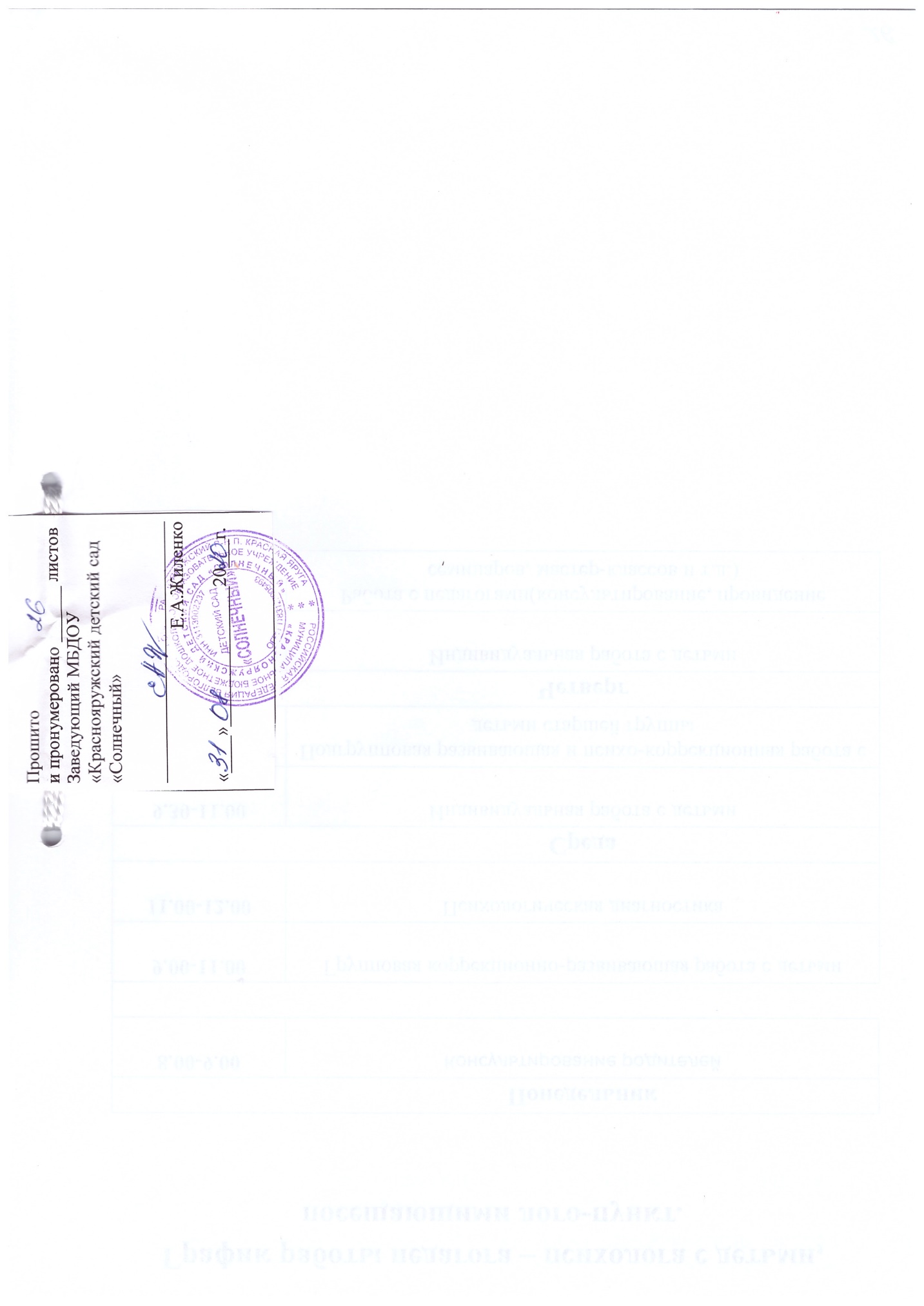 Основные направления Содержание Сроки Работа с детьми Работа с детьми Работа с детьми Диагностическое направление 1.Психолого-педагогическое обследование детей с целью точного выявления причин, структуры и степени выраженности отклонений в  развитии, с целью выявления особенностей психического развития каждого воспитанника (познавательной сферы и ведущей деятельности), комплектование подгрупп. 2.Психолого-педагогический мониторинг: выявление особенностей динамики каждого воспитанника и группы в целом. октябрь май (2 нед.) Коррекционно- развивающее направление 1.Составление подгрупповых, коррекционно- развивающей деятельности на учебный год. 2.Составление индивидуального маршрута сопровождения воспитанников группы. 3.Составление циклограммы деятельности. октябрь-май октябрь октябрь 4.Проведение фронтальной (подгрупповой) деятельности по ознакомлению с окружающим миром, развитию познавательной сферы. Проведение индивидуальной коррекционно- развивающей деятельности согласно задачам и содержанию работы, отраженных в планах индивидуального сопровождения детей. с ноября по апрель с ноября по апрель Работа с педагогами Работа с педагогами Работа с педагогами Консультативное направление 1.Планированные коррекционно-образовательной деятельности с учетом комплексного обследования. 2.Консультации для специалистов участников коррекционно- образовательного процесса группы для детей с ТНР 3.Консультации, беседы, семинарыпрактикумы для воспитателей группы октябрь, январь, май В течение года Работа с родителями Консультативное направление 1.Консультации различных специалистов-участников коррекционно-образовательного процесса группы для детей с ТНР 3.Консультации, беседы, семинарыпрактикумы для родителей, посещающих лого-пункт В течение года Месяц Неделя Кол-во занятий Тема 1 неделя 1 «Осень» (осенние месяцы, признаки) 2 неделя 1 «Деревья»» 3 неделя 1 «Фрукты - овощи» 4 неделя 1 «Насекомые» 1 неделя 1 «Перелетные птицы» 2 неделя 1 «Грибы - ягоды» 3 неделя 1 «Домашние животные» 4 неделя 1 «Дикие животные» 1 неделя 1 «Зима» 2 неделя 1 «Посуда» 3 неделя 1 «Мебель» 4 неделя 1 «Новый год» 3 неделя 1 «Животные жарких стран» 4 неделя 1 «Семья» 1 неделя 1 «Инструменты» 2 неделя 1 «Транспорт» 3 неделя 1 «День защитников отечества» 4 неделя 1 «Животные Севера» 1 неделя 1 «Весна» 2 неделя 1 «Мамин праздник» 3 неделя 1 «Перелетные птицы» 4 неделя 1 «Растения и животные весной» 1 неделя 1 «Наша страна» 2 неделя 1 «Профессии» 3 неделя 1 «Мыльные пузыри» 4 неделя 1 «Школа» Итого: Итого: 26 Перечень  	  программ,  	 технологий,   пособий  Афонькина Ю.А., Белотелова Т.Э., Борисова О.Е. Психологическая диагностика готовности обучения детей 5-7 лет. Волгоград, 2015 Алябьева Е.А. Психогимнастика в детском саду: Методические материалы в помощь психологам и педагогам. – М., 2003 3.Павлова Н.Н., Руденко Л.Г. Экспресс диагностика в детском саду – М.,2016 4.Куражева Н.Ю., Вараева Н.В., Тузаева А.С., Козлова И.А. «Цветик - семицветик» Программа интеллектуального, эмоционального и волевого развития детей 5-6 лет – Сп.,М. – 2014 5. Куражева Н.Ю., Вараева Н.В., Тузаева А.С., Козлова И.А. «Цветик - семицветик» Программа интеллектуального, эмоционального и волевого развития детей 6-7 лет – Сп.,М. – 2014 6.Картушина М.Ю. Конспекты логоритмический занятий с детьми 5-6 лет и 6-7 лет. 7.Хухлаева О.В., Хухлаев О.Е., Первушина И.М. Тропинка к своему Я. М., 2005 8.«Азбука общения» под ред. Л.М.Шипициной СПб. 2001 ПонедельникПонедельник8.00-9.00Консультирование родителей9.00-11.00Групповая коррекционно-развивающая работа с детьмиГрупповая коррекционно-развивающая работа с детьми11.00-12.00Психологическая диагностикаПсихологическая диагностикаСредаСреда9.30-11.00Индивидуальная работа с детьмиИндивидуальная работа с детьми11.00-12.00Подгрупповая развивающая и психо-коррекционная работа с детьми старшей группыПодгрупповая развивающая и психо-коррекционная работа с детьми старшей группыЧетвергЧетверг11.00-12.00Индивидуальная работа с детьмиИндивидуальная работа с детьми13.00-15.00Работа с педагогами(консультирование, провидение семинаров, мастер-классов и т.д.)Работа с педагогами(консультирование, провидение семинаров, мастер-классов и т.д.)